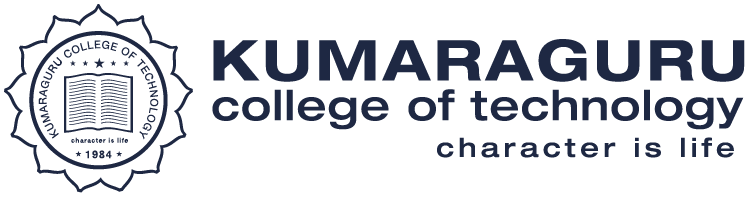 Criteria: II - Teaching and Learning ProcessKey indicator: 2.3.3 Ratio of students to mentor for academic and other related issuesS.No.DescriptionLinksRegulations- Roles of Class advisors and Mentors – R2017https://naac.kct.ac.in/2/ssr/2_3_3/2.3.3.1 Academic-Regulations-2017 - Pages 47 & 48.pdfRegulations- Roles of Class advisors and Mentors – R2018https://naac.kct.ac.in/2/ssr/2_3_3/2.3.3.2 Academic-Regulations-2018 - Pages 47 & 48.pdfMentor Allocation Circularhttps://naac.kct.ac.in/2/ssr/2_3_3/2.3.3 Mentor allotment circular.pdfERP Mentor Mentee Manualhttps://naac.kct.ac.in/2/ssr/2_3_3/2.3.3.4 ERP - Mentoring.pdfKITE Mentor Module Manualhttps://naac.kct.ac.in/2/ssr/2_3_3/2.3.3.5 CAMU Mentor Mentee Module user manual.pdfSample Mentor manualhttps://naac.kct.ac.in/2/ssr/2_3_3/2.3.4.6 Sample Mentor documents.pdfKITE Mentor Course definition and Timetablehttps://naac.kct.ac.in/2/ssr/2_3_3/2.3.3.7 Mentor Course and Timetable.pdf